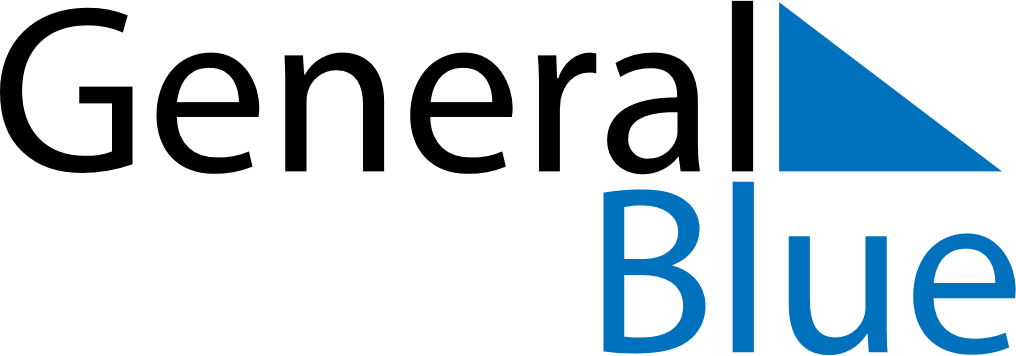 July 2026July 2026July 2026July 2026EcuadorEcuadorEcuadorSundayMondayTuesdayWednesdayThursdayFridayFridaySaturday123345678910101112131415161717181920212223242425The Birthday of Simón BolívarThe Birthday of Simón Bolívar26272829303131